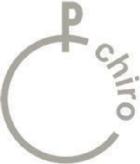 M.b.t het gebouw van Chiromeisjes “Nele” Zwevegem
Hinnestraat 19M
8550 ZwevegemMeer informatie i.v.m. het verhuur: www.chiromeisjeszwevegem.be
Verhuurverantwoordelijke: Griet Callens 
verhuurchiromeisjeszwevegem@hotmail.comChiromeisjes “Nele” Zwevegem verbindt zich ertoe het gebouw te verhuren aan:
Naam, adres, gsm van de verantwoordelijke huurder (+18)…………………………………………………………………………………………………………………………………………………………………………………………………………………………………………………………………………………………………………………………………………………………………………………………………………………………………………………………………………………………………………………………………………………………………………………………………………………………………………………….Naam van de vereniging:…………………………………………………………………………………………………………………………………………………………….Rekeningnummer voor terugstorten waarborg (*): ……………………………………………………………………………..Aankomst van de groep (dag + uur, tussen 18u30 en 20u): ………………………………………………………………….Vertrek van de groep (dag + uur, voor 13u): ………………………………………………………………………………………..(*) De waarborg (€250) wordt gestort TEN LAATSTE 2 weken na de reservering, anders VERVALT jullie optie!De storting gebeurt op het rekeningnummer BE81 7360 2045 3324 met de mededeling: waarborg + naam van de vereniging + datum van het weekend. Voor aankomst wordt er een deelnemerslijst doorgestuurd via mail.Prijs:Verblijfskosten: €4 x ……… personen x ……… nachten = €………Elektriciteit, water en verwarming maart-oktober = €40 november-februari = €55Vuilniszakken ……… (aantal zakken) x €2 = €………De totale huursom wordt ten laatste één week voor aankomst betaald op ons rekeningnummer met de mededeling: betaling + naam van de vereniging + datum van het weekend.Wanneer u dit ondertekent, bent u akkoord met ons bijbehorend huishoudelijk reglement waarbij er geen discussie mogelijk is en waar geen enkele uitzondering geduld zal worden.Chiromeisjes Nele Zwevegem kan niet aansprakelijk gesteld worden voor ongevallen en diefstal en tijdens de huurperiode te wijten aan de nalatigheid van de huurder.De lokalen
In alle lokalen is het ten strengste verboden te roken! Doe je dit wel, dan wordt de gehele waarborg ingehouden.De slotjes aan de ramen, die als nooduitgang worden aangeduid in de slaapruimtes, mogen gedurende de nacht niet op slot zijn.Meubilair dient na de huurperiode terug geplaatst te worden zoals het bij het begin van de huurperiode stond.Laat alles proper achter. Dit betekent dat gebruikt lokalen zoals keuken, toiletten en gangen gedweild moeten worden. Ook het speelterrein wordt netjes achtergelaten.Wanneer de lokalen niet of onvoldoende worden opgekuist, wordt een forfaitair bedrag van €50 afgehouden van de waarborg.Op de muren wordt noch geschilderd, getekend of geschreven. Dit is ook van toepassing voor meubilair, vensters en deuren. Het is verboden om nagels of nietjes aan te brengen.Opgelet: het maximum van 40 personen mag niet overschreden worden.Er wordt geslapen in de toegewezen lokalen i.f.v. brandveiligheid omdat deze rechtstreekse uitgang hebben naar buiten. Wanneer dit niet wordt nageleefd zijn wij niet verantwoordelijk. Bij het kwijtraken van de sleutels wordt er €50 van de waarborg afgehouden.
Verlichting en verwarming
De huurder stelt zich verantwoordelijk om ervoor te zorgen dat bij het einde van de activiteiten alle lichten, binnen en buiten, gedoofd worden. Denk hierbij aan het milieu en doof alle onnodige lichten tijdens het verblijf.Bij aankomst kunnen de nodige richtlijnen voor het aan- en uitdoen van de verlichting en verwarming verkregen worden.
Activiteiten
De gebruikmakende groep is verantwoordelijk voor het behouden van de staat waarin het gebouw zich bevindt. Elke beschadiging dient meegedeeld te worden voor het vertrek. Indien we achteraf pas schade of diefstal vaststellen, wordt de gehele waarborg ingehouden.Tussen 22u en 8u30 dient het stil te zijn. Bij klachten van onze buren wordt €50 van de waarborg ingehouden en bij politiebezoek €100.Geluidsinstallaties worden niet buiten geplaatst.Tijdens de aanwezigheid worden er geen ruiltochten georganiseerd, noch eender andere activiteiten waarbij de buren en omwonenden worden lastiggevallen of geraadpleegd.
Bij klachten van de buren wordt de gehele waarborg ingehouden.Auto’s mogen enkel op het terrein voor het laden en lossen van materiaal. Gedurende het weekend moeten deze in de straat geparkeerd worden.Het is verboden om (kamp)vuurtjes te stoken op het terrein.Het is verboden om putten te graven in het terrein.

Sorteren
Afval wordt gesorteerd. Vuilniszakken kunnen verkregen worden bij aankomst voor de prijs van €2 per zak. PMD hoort in de blauwe PMD-zak, restafval hoort in de witte or oranje vuilniszak van de gemeente Zwevegem.Karton en glas worden meegenomen door de gebruikmakende groep. Bij vertrek worden volle vuilniszakken aan de poort geplaatst.Ander afval gebruikt voor activiteiten wordt ook door de huurder meegenomen.Indien wij merken dat er verkeerd wordt gesorteerd of dat er glas, karton, restafval, … is achtergebleven, houden wij minstens €50 van de waarborg af.
ContactpersoonBij moeilijkheden of vragen, kan je altijd terecht bij de verhuurverantwoordelijke (zie huurcontract).
AlgemeenWanneer er schade wordt aangebracht die meer dan de volledige waarborg (€250) in beslag neemt, wordt verwacht dat jullie dit extra bedrag opleggen. De controle van de lokalen gebeurt aan de hand van de checklist (in bijlage).Bij niet naleven van dit reglement is het mogelijk dat het verhuur onmiddellijk beëindigd wordt.Nuttige telefoonnummers Verantwoordelijke verhuur: Griet Callens - 0479134629 (altijd eerst naar hier bellen)Verantwoordelijke gemeente: In geval van hoge nood kan je Annelies Staelens diensthoofd van Jeugd contacteren - 0477980186Overzicht aanwezige materiaalKeuken: 3 kookplaten op gas, oven, warm water, microgolf, koelkast en diepvriesvak.Borden (diep en plat), tassen, bekers en bestek voor 40 personen.Enkele kookpotten en –pannenKlein kookmateriaal: vergiet, klopper, pollepel, flesopener, schilmesjes, opdienkommen, opdienschalen, kannen, …Kuismateriaal: 4 borstels, 4 trekkers, 2 vuilblikken en 2 emmers.Sanitair: 1 buitenkraan, 2 lavabo’s, 5 toiletten, 4 piscines en 1 afwasbak.Lokalen zijn uitgerust met tafels, stoelen, zetels en kussens.Op aanvraag kan er extra servies en kuismateriaal ter beschikking worden gesteld.OmgevingsfactorenZwembad dichtbijVerschillende jeugdcafés in de buurt (JC De Brug en café IP Tende aan het kanaal)Park op wandelafstandVanuit het station van Kortrijk bereikbaar met de bus, bushalte op 300 meter afstand van de lokalen.Delhaize dichtbijWat moeten jullie zelf meebrengen?Elektrische apparaten zoals: radio, koffiezet, waterkoker, …ToiletpapierAfwasmiddel en kuisproductKeukenhanddoekenDweilenEHBOSpelmateriaalLucifers/aansteker voor het kookfornuisDeze overeenkomst wordt opgemaakt in twee exemplaren. Eén exemplaar voor de huurder en één exemplaar dat getekend wordt teruggestuurd naar de verhuurder.Nog vragen? Neem gerust contact op!Het door u ondertekende contract bevestigd kennis te hebben genomen met het huisreglement en zich hieraan te houden.Handtekening verhuurder			Handtekening huurder Griet Callens 
Chiro ZwevegemHUURCONTRACTTOTAAL €……………HUISREGLEMENT